П О С Т А Н О В Л Е Н И Е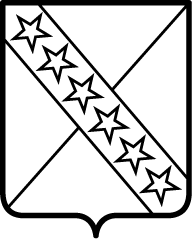 АДМИНИСТРАЦИИ ПРИАЗОВСКОГО СЕЛЬСКОГО ПОСЕЛЕНИЯ      ПРИМОРСКО-АХТАРСКОГО РАЙОНАот  _________________  года                                                                                            №  ______станица ПриазовскаяО внесении изменений и дополнений в постановление администрации Приазовского сельского поселения  Приморско-Ахтарского района от 30 октября 2014 года № 152 "Об утверждении муниципальной программы  "Комплексное развитие Приазовского сельского поселения Приморско-Ахтарского района в сфере жилищно-коммунального хозяйства"на 2015 – 2017 годы"           Администрация Приазовского       сельского    поселения       Приморско-Ахтарского  района     п о с т а н о в л я е т:         1. Внести изменение  в постановление администрации Приазовского сельского поселения  Приморско-Ахтарского района от 30 октября 2014 года № 152 "Об утверждении муниципальной программы  "Комплексное развитие Приазовского сельского поселения Приморско-Ахтарского района в сфере жилищно-коммунального хозяйства" на 2015 – 2017 годы" следующие изменения: 1.1.В Приложении к постановлению администрации Приазовского сельского поселения Приморско-Ахтарского района от 3.12.2014 года № 210 "Муниципальная программа "Комплексное развитие Приазовского сельского поселения Приморско-Ахтарского района в сфере жилищно-коммунального хозяйства" на 2015-2017 годы, "Паспорт муниципальной программы "Комплексное развитие Приазовского сельского поселения Приморско-Ахтарского района в сфере жилищно-коммунального хозяйства" на 2015-2017 годы" внести следующее изменение: абзац "" изложить в новой редакции:"";абзац "4. Обоснование ресурсного обеспечения муниципальной программыФинансирование мероприятий муниципальной программы предусматривается осуществлять за счет средств бюджета Приазовского сельского поселения Приморско-Ахтарского района.   Объем финансовых ресурсов, предусмотренных на реализацию муниципальной программы, составляет 5121,0 тыс. рублей, в том числе:". изложить в новой редакции:         " 4. Обоснование ресурсного обеспечения муниципальной программыФинансирование мероприятий муниципальной программы предусматривается осуществлять за счет средств бюджета Приазовского сельского поселения Приморско-Ахтарского района.   Объем финансовых ресурсов, предусмотренных на реализацию муниципальной программы, составляет 5121,0 тыс. рублей, в том числе:".        1.2. Приложения № 1 и № 2 к муниципальной программе "Комплексное развитие Приазовского сельского поселения Приморско-Ахтарского района в сфере жилищно-коммунального хозяйства"  изложить в новой редакции, согласно приложению к настоящему  постановлению.        2. Контроль за выполнением настоящего постановления оставляю за собой.        3. Постановление вступает в силу с момента подписания.Исполняющий обязанностиглавы Приазовского сельского поселения Приморско-Ахтарского района                                      Н.Н.МедведеваЛИСТ СОГЛАСОВАНИЯпроекта постановления администрации Приазовского сельского поселенияПриморско-Ахтарского района от 8.12.2017 года  № 269"О внесении изменений и дополнений в постановление администрации Приазовского сельского поселения  Приморско-Ахтарского района от 30 октября 2014 года № 152 "Об утверждении муниципальной программы  "Комплексное развитие Приазовского сельского поселения Приморско-Ахтарского района в сфере жилищно-коммунального хозяйства"на 2015 – 2017 годы""Проект подготовлен и внесен:Ведущий специалист администрацииПриазовского сельского поселения                                          Н.Н.Медведева  Проект согласован:специалист 1 категории администрацииПриазовского сельского поселения 				Е.Н.ЧистяковаЦЕЛИ, ЗАДАЧИ И ЦЕЛЕВЫЕ ПОКАЗАТЕЛИ МУНИЦИПАЛЬНОЙ ПРОГРАММЫ«Комплексное развитие Приазовского сельского поселения Приморско-Ахтарского района в сфере жилищно-коммунального хозяйства»Ведущий специалист администрацииПриазовского сельского поселенияПриморско-Ахтарского района                                                                                                 Н.Н.МедведеваПЕРЕЧЕНЬ ОСНОВНЫХ МЕРОПРИЯТИЙ МУНИЦИПАЛЬНОЙ ПРОГРАММЫ  «Комплексное развитие Приазовского сельского поселения Приморско-Ахтарского района в сфере жилищно-коммунального хозяйств»Ведущий специалист администрацииПриазовского сельского поселенияПриморско-Ахтарского района                                                                                          Н.Н.Медведева   Объем бюджетных ассигнований муниципальной программыОбщий объем финансовых ресурсов, предусмотренных на реализацию муниципальной программы, 5291,0 тыс. рублей: из средств бюджета Приазовского сельского поселения Приморско-Ахтарского района– 4891,0 тыс., рублей, из средств краевого бюджета 400,0 тыс. рублей, в том числе по годам:2015 год – 1583,4 тыс. рублей, в том числе из средств краевого бюджета 200,0 тыс. рублей2016 год – 1911,0 тыс. рублей2017 год – 1796,6 тыс. рублей, в том числе из средств краевого бюджета 200,0 тыс. рублейОбъем бюджетных ассигнований муниципальной программыОбщий объем финансовых ресурсов, предусмотренных на реализацию муниципальной программы, 5235,0 тыс. рублей: из средств бюджета Приазовского сельского поселения Приморско-Ахтарского района– 4835,0 тыс., рублей, из средств краевого бюджета 400,0 тыс. рублей, в том числе по годам:2015 год – 1583,4 тыс. рублей, в том числе из средств краевого бюджета 200,0 тыс. рублей2016 год – 1911,0 тыс. рублей2017 год – 1740,6 тыс. рублей, в том числе из средств краевого бюджета 200,0 тыс. рублейИсточник финансирования2015 год2016 год2017 годМестный бюджет, в том числе1383,41911,01596,6Капитальные вложения100,000Краевой бюджет, в том числе 200,00,0200,0Всего1583,41911,01796,6Источник финансирования2015 год2016 год2017 годМестный бюджет, в том числе1383,41911,01540,6Капитальные вложения100,000Краевой бюджет, в том числе 200,00,0200,0Всего1583,41911,01740,6 ПРИЛОЖЕНИЕ № 1к муниципальной программе " Комплексное развитие Приазовского сельского поселения Приморско-Ахтарского района в сфере жилищно-коммунального хозяйства "№п/пНаименование целевого показателяЕдиницаизмеренияСта-тус*Значение показателейЗначение показателейЗначение показателейЗначение показателейЗначение показателей№п/пНаименование целевого показателяЕдиницаизмеренияСта-тус*1-й год реализации2-й год реализации3-й год реализации….N год реализации1234567891Муниципальная программа «Комплексное развитие Приазовского сельского поселения Приморско-Ахтарского района в сфере жилищно-коммунального хозяйства»Муниципальная программа «Комплексное развитие Приазовского сельского поселения Приморско-Ахтарского района в сфере жилищно-коммунального хозяйства»Муниципальная программа «Комплексное развитие Приазовского сельского поселения Приморско-Ахтарского района в сфере жилищно-коммунального хозяйства»Муниципальная программа «Комплексное развитие Приазовского сельского поселения Приморско-Ахтарского района в сфере жилищно-коммунального хозяйства»Муниципальная программа «Комплексное развитие Приазовского сельского поселения Приморско-Ахтарского района в сфере жилищно-коммунального хозяйства»Муниципальная программа «Комплексное развитие Приазовского сельского поселения Приморско-Ахтарского района в сфере жилищно-коммунального хозяйства»Муниципальная программа «Комплексное развитие Приазовского сельского поселения Приморско-Ахтарского района в сфере жилищно-коммунального хозяйства»Муниципальная программа «Комплексное развитие Приазовского сельского поселения Приморско-Ахтарского района в сфере жилищно-коммунального хозяйства»Цель создание комфортной среды обитания и жизнедеятельности для человека, которая позволяет не только удовлетворять жилищные потребности, но и обеспечивает высокое качество жизни в целом;формирование условий для стабильного экономического развития и повышения инвестиционной привлекательности, благоприятной среды для развития предпринимательской деятельностиЦель создание комфортной среды обитания и жизнедеятельности для человека, которая позволяет не только удовлетворять жилищные потребности, но и обеспечивает высокое качество жизни в целом;формирование условий для стабильного экономического развития и повышения инвестиционной привлекательности, благоприятной среды для развития предпринимательской деятельностиЦель создание комфортной среды обитания и жизнедеятельности для человека, которая позволяет не только удовлетворять жилищные потребности, но и обеспечивает высокое качество жизни в целом;формирование условий для стабильного экономического развития и повышения инвестиционной привлекательности, благоприятной среды для развития предпринимательской деятельностиЦель создание комфортной среды обитания и жизнедеятельности для человека, которая позволяет не только удовлетворять жилищные потребности, но и обеспечивает высокое качество жизни в целом;формирование условий для стабильного экономического развития и повышения инвестиционной привлекательности, благоприятной среды для развития предпринимательской деятельностиЦель создание комфортной среды обитания и жизнедеятельности для человека, которая позволяет не только удовлетворять жилищные потребности, но и обеспечивает высокое качество жизни в целом;формирование условий для стабильного экономического развития и повышения инвестиционной привлекательности, благоприятной среды для развития предпринимательской деятельностиЦель создание комфортной среды обитания и жизнедеятельности для человека, которая позволяет не только удовлетворять жилищные потребности, но и обеспечивает высокое качество жизни в целом;формирование условий для стабильного экономического развития и повышения инвестиционной привлекательности, благоприятной среды для развития предпринимательской деятельностиЦель создание комфортной среды обитания и жизнедеятельности для человека, которая позволяет не только удовлетворять жилищные потребности, но и обеспечивает высокое качество жизни в целом;формирование условий для стабильного экономического развития и повышения инвестиционной привлекательности, благоприятной среды для развития предпринимательской деятельностиЦель создание комфортной среды обитания и жизнедеятельности для человека, которая позволяет не только удовлетворять жилищные потребности, но и обеспечивает высокое качество жизни в целом;формирование условий для стабильного экономического развития и повышения инвестиционной привлекательности, благоприятной среды для развития предпринимательской деятельностиЗадача: повышение уровня комфортности проживания населения;предотвращение загрязнения и захламления земель на территории Приазовского сельского поселения Приморско-Ахтарского района;озеленение территории Приазовского сельского поселения Приморско-Ахтарского района, включая цветочное оформление; приобретение и содержание детских, спортивных площадок, расположенных на территории Приазовского сельского поселения Приморско-Ахтарского района, устройство остановочного павильона с. Пригородное;обеспечение наружным освещением населенные пункты Приазовского сельского поселения Приморско-Ахтарского района, обеспечение безопасных условий движения по улично-дорожной сети поселения, обеспечение бесперебойной подачи питьевой водыЗадача: повышение уровня комфортности проживания населения;предотвращение загрязнения и захламления земель на территории Приазовского сельского поселения Приморско-Ахтарского района;озеленение территории Приазовского сельского поселения Приморско-Ахтарского района, включая цветочное оформление; приобретение и содержание детских, спортивных площадок, расположенных на территории Приазовского сельского поселения Приморско-Ахтарского района, устройство остановочного павильона с. Пригородное;обеспечение наружным освещением населенные пункты Приазовского сельского поселения Приморско-Ахтарского района, обеспечение безопасных условий движения по улично-дорожной сети поселения, обеспечение бесперебойной подачи питьевой водыЗадача: повышение уровня комфортности проживания населения;предотвращение загрязнения и захламления земель на территории Приазовского сельского поселения Приморско-Ахтарского района;озеленение территории Приазовского сельского поселения Приморско-Ахтарского района, включая цветочное оформление; приобретение и содержание детских, спортивных площадок, расположенных на территории Приазовского сельского поселения Приморско-Ахтарского района, устройство остановочного павильона с. Пригородное;обеспечение наружным освещением населенные пункты Приазовского сельского поселения Приморско-Ахтарского района, обеспечение безопасных условий движения по улично-дорожной сети поселения, обеспечение бесперебойной подачи питьевой водыЗадача: повышение уровня комфортности проживания населения;предотвращение загрязнения и захламления земель на территории Приазовского сельского поселения Приморско-Ахтарского района;озеленение территории Приазовского сельского поселения Приморско-Ахтарского района, включая цветочное оформление; приобретение и содержание детских, спортивных площадок, расположенных на территории Приазовского сельского поселения Приморско-Ахтарского района, устройство остановочного павильона с. Пригородное;обеспечение наружным освещением населенные пункты Приазовского сельского поселения Приморско-Ахтарского района, обеспечение безопасных условий движения по улично-дорожной сети поселения, обеспечение бесперебойной подачи питьевой водыЗадача: повышение уровня комфортности проживания населения;предотвращение загрязнения и захламления земель на территории Приазовского сельского поселения Приморско-Ахтарского района;озеленение территории Приазовского сельского поселения Приморско-Ахтарского района, включая цветочное оформление; приобретение и содержание детских, спортивных площадок, расположенных на территории Приазовского сельского поселения Приморско-Ахтарского района, устройство остановочного павильона с. Пригородное;обеспечение наружным освещением населенные пункты Приазовского сельского поселения Приморско-Ахтарского района, обеспечение безопасных условий движения по улично-дорожной сети поселения, обеспечение бесперебойной подачи питьевой водыЗадача: повышение уровня комфортности проживания населения;предотвращение загрязнения и захламления земель на территории Приазовского сельского поселения Приморско-Ахтарского района;озеленение территории Приазовского сельского поселения Приморско-Ахтарского района, включая цветочное оформление; приобретение и содержание детских, спортивных площадок, расположенных на территории Приазовского сельского поселения Приморско-Ахтарского района, устройство остановочного павильона с. Пригородное;обеспечение наружным освещением населенные пункты Приазовского сельского поселения Приморско-Ахтарского района, обеспечение безопасных условий движения по улично-дорожной сети поселения, обеспечение бесперебойной подачи питьевой водыЗадача: повышение уровня комфортности проживания населения;предотвращение загрязнения и захламления земель на территории Приазовского сельского поселения Приморско-Ахтарского района;озеленение территории Приазовского сельского поселения Приморско-Ахтарского района, включая цветочное оформление; приобретение и содержание детских, спортивных площадок, расположенных на территории Приазовского сельского поселения Приморско-Ахтарского района, устройство остановочного павильона с. Пригородное;обеспечение наружным освещением населенные пункты Приазовского сельского поселения Приморско-Ахтарского района, обеспечение безопасных условий движения по улично-дорожной сети поселения, обеспечение бесперебойной подачи питьевой водыЗадача: повышение уровня комфортности проживания населения;предотвращение загрязнения и захламления земель на территории Приазовского сельского поселения Приморско-Ахтарского района;озеленение территории Приазовского сельского поселения Приморско-Ахтарского района, включая цветочное оформление; приобретение и содержание детских, спортивных площадок, расположенных на территории Приазовского сельского поселения Приморско-Ахтарского района, устройство остановочного павильона с. Пригородное;обеспечение наружным освещением населенные пункты Приазовского сельского поселения Приморско-Ахтарского района, обеспечение безопасных условий движения по улично-дорожной сети поселения, обеспечение бесперебойной подачи питьевой воды1.1Целевой показатель: Организация уличного освещенияТыс. рублей524,5400,0422,81.2Целевой показатель: Уборка главных улиц поселения, территории детских площадок, памятник Воину-освободителю, уборка несанкционированных свалок на территории поселения, территории парка, приобретение  и обустройство детской, спортивной  площадки, обрезка зеленных насаждений, выкос сорной растительности, устройство остановочного павильона с. ПригородноеТыс.рублей739,9899,0949,0   1.3Целевой показатель: Капитальный ремонт башень Рожновского с.Пригородного и пос. м.Горького, ремонт скважин № 6503, № 4772, №1538, приобретение Башни Рожновского БР-15, проведение тех.надзора проведение санитарно - эпидемиологической экспертизы, приобретение аппарата по очистке воды, приобретение материалов для замены части водопровода, текущий ремонт  части центральной водомагистрали по ул. Элеваторной, восстановление лакокрасочного покрытия дымовой трубы на котельной № 29, приобретение глубинных насосовТыс. рублей319,0612,0368,82Основное мероприятие №1 «Организация уличного освещения оплата убытков и штрафов, согласно решения арбитражного суда"Основное мероприятие №1 «Организация уличного освещения оплата убытков и штрафов, согласно решения арбитражного суда"Основное мероприятие №1 «Организация уличного освещения оплата убытков и штрафов, согласно решения арбитражного суда"Основное мероприятие №1 «Организация уличного освещения оплата убытков и штрафов, согласно решения арбитражного суда"Основное мероприятие №1 «Организация уличного освещения оплата убытков и штрафов, согласно решения арбитражного суда"Основное мероприятие №1 «Организация уличного освещения оплата убытков и штрафов, согласно решения арбитражного суда"Основное мероприятие №1 «Организация уличного освещения оплата убытков и штрафов, согласно решения арбитражного суда"Основное мероприятие №1 «Организация уличного освещения оплата убытков и штрафов, согласно решения арбитражного суда"Цель: Обеспечение комфортного проживания жителей поселенияЦель: Обеспечение комфортного проживания жителей поселенияЦель: Обеспечение комфортного проживания жителей поселенияЦель: Обеспечение комфортного проживания жителей поселенияЦель: Обеспечение комфортного проживания жителей поселенияЦель: Обеспечение комфортного проживания жителей поселенияЦель: Обеспечение комфортного проживания жителей поселенияЦель: Обеспечение комфортного проживания жителей поселенияЗадача: Освещение улиц поселенияЗадача: Освещение улиц поселенияЗадача: Освещение улиц поселенияЗадача: Освещение улиц поселенияЗадача: Освещение улиц поселенияЗадача: Освещение улиц поселенияЗадача: Освещение улиц поселенияЗадача: Освещение улиц поселения2.1Целевой показатель  Оплата  уличного освещенияТыс. рублей260,0299,0401,72.2Целевой показатель: Тех.уход 89  уличных фонарейТыс. рублей100,6101,012,32.3Целевой показатель: Текущий ремонт  фонарей уличного освещения с. ПригородногоТыс. рублей163,9002.3Целевой показатель: оплата убытков и штрафов, согласно решения арбитражного суда от 16.05.2017 годатыс. рублей008,83.Основное мероприятие №2 «Уборка главных улиц поселения, уборка несанкционированных свалок на территории поселения, территории парка, приобретение  и обустройство детской площадки, обрезка зеленных насаждений , устройство остановочного павильона с. Пригородное»Основное мероприятие №2 «Уборка главных улиц поселения, уборка несанкционированных свалок на территории поселения, территории парка, приобретение  и обустройство детской площадки, обрезка зеленных насаждений , устройство остановочного павильона с. Пригородное»Основное мероприятие №2 «Уборка главных улиц поселения, уборка несанкционированных свалок на территории поселения, территории парка, приобретение  и обустройство детской площадки, обрезка зеленных насаждений , устройство остановочного павильона с. Пригородное»Основное мероприятие №2 «Уборка главных улиц поселения, уборка несанкционированных свалок на территории поселения, территории парка, приобретение  и обустройство детской площадки, обрезка зеленных насаждений , устройство остановочного павильона с. Пригородное»Основное мероприятие №2 «Уборка главных улиц поселения, уборка несанкционированных свалок на территории поселения, территории парка, приобретение  и обустройство детской площадки, обрезка зеленных насаждений , устройство остановочного павильона с. Пригородное»Основное мероприятие №2 «Уборка главных улиц поселения, уборка несанкционированных свалок на территории поселения, территории парка, приобретение  и обустройство детской площадки, обрезка зеленных насаждений , устройство остановочного павильона с. Пригородное»Основное мероприятие №2 «Уборка главных улиц поселения, уборка несанкционированных свалок на территории поселения, территории парка, приобретение  и обустройство детской площадки, обрезка зеленных насаждений , устройство остановочного павильона с. Пригородное»Основное мероприятие №2 «Уборка главных улиц поселения, уборка несанкционированных свалок на территории поселения, территории парка, приобретение  и обустройство детской площадки, обрезка зеленных насаждений , устройство остановочного павильона с. Пригородное»Цель : Обеспечение комфортного проживания жителей поселенияЦель : Обеспечение комфортного проживания жителей поселенияЦель : Обеспечение комфортного проживания жителей поселенияЦель : Обеспечение комфортного проживания жителей поселенияЦель : Обеспечение комфортного проживания жителей поселенияЦель : Обеспечение комфортного проживания жителей поселенияЦель : Обеспечение комфортного проживания жителей поселенияЦель : Обеспечение комфортного проживания жителей поселенияЗадача : предотвращение загрязнения и захламления земель на территории Приазовского сельского поселения Приморско-Ахтарского района;приобретение и содержание детских, спортивных площадок, расположенных на территории Приазовского сельского поселения Приморско-Ахтарского района;, обеспечение безопасных условий движения по улично-дорожной сети поселенияЗадача : предотвращение загрязнения и захламления земель на территории Приазовского сельского поселения Приморско-Ахтарского района;приобретение и содержание детских, спортивных площадок, расположенных на территории Приазовского сельского поселения Приморско-Ахтарского района;, обеспечение безопасных условий движения по улично-дорожной сети поселенияЗадача : предотвращение загрязнения и захламления земель на территории Приазовского сельского поселения Приморско-Ахтарского района;приобретение и содержание детских, спортивных площадок, расположенных на территории Приазовского сельского поселения Приморско-Ахтарского района;, обеспечение безопасных условий движения по улично-дорожной сети поселенияЗадача : предотвращение загрязнения и захламления земель на территории Приазовского сельского поселения Приморско-Ахтарского района;приобретение и содержание детских, спортивных площадок, расположенных на территории Приазовского сельского поселения Приморско-Ахтарского района;, обеспечение безопасных условий движения по улично-дорожной сети поселенияЗадача : предотвращение загрязнения и захламления земель на территории Приазовского сельского поселения Приморско-Ахтарского района;приобретение и содержание детских, спортивных площадок, расположенных на территории Приазовского сельского поселения Приморско-Ахтарского района;, обеспечение безопасных условий движения по улично-дорожной сети поселенияЗадача : предотвращение загрязнения и захламления земель на территории Приазовского сельского поселения Приморско-Ахтарского района;приобретение и содержание детских, спортивных площадок, расположенных на территории Приазовского сельского поселения Приморско-Ахтарского района;, обеспечение безопасных условий движения по улично-дорожной сети поселенияЗадача : предотвращение загрязнения и захламления земель на территории Приазовского сельского поселения Приморско-Ахтарского района;приобретение и содержание детских, спортивных площадок, расположенных на территории Приазовского сельского поселения Приморско-Ахтарского района;, обеспечение безопасных условий движения по улично-дорожной сети поселенияЗадача : предотвращение загрязнения и захламления земель на территории Приазовского сельского поселения Приморско-Ахтарского района;приобретение и содержание детских, спортивных площадок, расположенных на территории Приазовского сельского поселения Приморско-Ахтарского района;, обеспечение безопасных условий движения по улично-дорожной сети поселения3.1Целевой показатель: Уборка главных улиц поселения, территории детских площадок, памятник Воину-освободителю, уборка несанкционированных свалок на территории поселения, территории парка, приобретение  и обустройство детской площадки, обрезка зеленных насаждений, выкос сорной растительности, Тыс. рублей632,0800,0749,03.2Целевой показатель: приобретение  и обустройство детской площадки, спорт. оборудованияТыс. рублей107,999,00160,03.3Целевой показатель: устройство остановочного павильона с. Пригородноетыс. рублей0040,04Основное мероприятие №3 «Капитальный ремонт башень Рожновского с.Пригородного и пос. м.Горького, ремонт скважин № 6503, № 4772, №1538, приобретение Башни Рожновского БР-15, проведение тех.надзора проведение санитарно - эпидемиологической экспертизы, приобретение аппарата по очистке воды, приобретение материалов для замены части водопровода, текущий ремонт  части центральной водомагистрали по ул. Элеваторной, восстановление лакокрасочного покрытия дымовой трубы на котельной № 29, приобретение глубинных насосов»Основное мероприятие №3 «Капитальный ремонт башень Рожновского с.Пригородного и пос. м.Горького, ремонт скважин № 6503, № 4772, №1538, приобретение Башни Рожновского БР-15, проведение тех.надзора проведение санитарно - эпидемиологической экспертизы, приобретение аппарата по очистке воды, приобретение материалов для замены части водопровода, текущий ремонт  части центральной водомагистрали по ул. Элеваторной, восстановление лакокрасочного покрытия дымовой трубы на котельной № 29, приобретение глубинных насосов»Основное мероприятие №3 «Капитальный ремонт башень Рожновского с.Пригородного и пос. м.Горького, ремонт скважин № 6503, № 4772, №1538, приобретение Башни Рожновского БР-15, проведение тех.надзора проведение санитарно - эпидемиологической экспертизы, приобретение аппарата по очистке воды, приобретение материалов для замены части водопровода, текущий ремонт  части центральной водомагистрали по ул. Элеваторной, восстановление лакокрасочного покрытия дымовой трубы на котельной № 29, приобретение глубинных насосов»Основное мероприятие №3 «Капитальный ремонт башень Рожновского с.Пригородного и пос. м.Горького, ремонт скважин № 6503, № 4772, №1538, приобретение Башни Рожновского БР-15, проведение тех.надзора проведение санитарно - эпидемиологической экспертизы, приобретение аппарата по очистке воды, приобретение материалов для замены части водопровода, текущий ремонт  части центральной водомагистрали по ул. Элеваторной, восстановление лакокрасочного покрытия дымовой трубы на котельной № 29, приобретение глубинных насосов»Основное мероприятие №3 «Капитальный ремонт башень Рожновского с.Пригородного и пос. м.Горького, ремонт скважин № 6503, № 4772, №1538, приобретение Башни Рожновского БР-15, проведение тех.надзора проведение санитарно - эпидемиологической экспертизы, приобретение аппарата по очистке воды, приобретение материалов для замены части водопровода, текущий ремонт  части центральной водомагистрали по ул. Элеваторной, восстановление лакокрасочного покрытия дымовой трубы на котельной № 29, приобретение глубинных насосов»Основное мероприятие №3 «Капитальный ремонт башень Рожновского с.Пригородного и пос. м.Горького, ремонт скважин № 6503, № 4772, №1538, приобретение Башни Рожновского БР-15, проведение тех.надзора проведение санитарно - эпидемиологической экспертизы, приобретение аппарата по очистке воды, приобретение материалов для замены части водопровода, текущий ремонт  части центральной водомагистрали по ул. Элеваторной, восстановление лакокрасочного покрытия дымовой трубы на котельной № 29, приобретение глубинных насосов»Основное мероприятие №3 «Капитальный ремонт башень Рожновского с.Пригородного и пос. м.Горького, ремонт скважин № 6503, № 4772, №1538, приобретение Башни Рожновского БР-15, проведение тех.надзора проведение санитарно - эпидемиологической экспертизы, приобретение аппарата по очистке воды, приобретение материалов для замены части водопровода, текущий ремонт  части центральной водомагистрали по ул. Элеваторной, восстановление лакокрасочного покрытия дымовой трубы на котельной № 29, приобретение глубинных насосов»Основное мероприятие №3 «Капитальный ремонт башень Рожновского с.Пригородного и пос. м.Горького, ремонт скважин № 6503, № 4772, №1538, приобретение Башни Рожновского БР-15, проведение тех.надзора проведение санитарно - эпидемиологической экспертизы, приобретение аппарата по очистке воды, приобретение материалов для замены части водопровода, текущий ремонт  части центральной водомагистрали по ул. Элеваторной, восстановление лакокрасочного покрытия дымовой трубы на котельной № 29, приобретение глубинных насосов»Цель: обеспечение бесперебойной подачи питьевой водыЦель: обеспечение бесперебойной подачи питьевой водыЦель: обеспечение бесперебойной подачи питьевой водыЦель: обеспечение бесперебойной подачи питьевой водыЦель: обеспечение бесперебойной подачи питьевой водыЦель: обеспечение бесперебойной подачи питьевой водыЦель: обеспечение бесперебойной подачи питьевой водыЦель: обеспечение бесперебойной подачи питьевой водыЗадача: повышение уровня комфортности проживания населенияЗадача: повышение уровня комфортности проживания населенияЗадача: повышение уровня комфортности проживания населенияЗадача: повышение уровня комфортности проживания населенияЗадача: повышение уровня комфортности проживания населенияЗадача: повышение уровня комфортности проживания населенияЗадача: повышение уровня комфортности проживания населенияЗадача: повышение уровня комфортности проживания населения     4.1Целевой показатель Капитальный ремонт башень Рожновского с.Пригородного и пос. м.Горького, ремонт скважин № 6503, № 4772, №1538, приобретение Башни Рожновского БР-15, проведение тех.надзора проведение санитарно - эпидемиологической экспертизы, приобретение аппарата по очистке воды, приобретение материалов для замены части водопровода, текущий ремонт  части центральной водомагистрали по ул. Элеваторной, восстановление лакокрасочного покрытия дымовой трубы на котельной № 29, приобретение глубинных насосовТыс. рублей319,0612,0368,8 ПРИЛОЖЕНИЕ № 2к муниципальной программе "Комплексное развитие Приазовского сельского поселения Приморско-Ахтарского района в сфере жилищно-коммунального хозяйств"№п/пНаименование мероприятияИсточники финансированияОбъем финанси-рования, всего(тыс.руб)В том числе по годамВ том числе по годамВ том числе по годамВ том числе по годамНепосред-ственный результат реализации мероприятияУчастник муниципальной программы (к примеру, муниципальный заказчик, главный распорядитель (распорядитель) бюджетных средств, исполнитель)№п/пНаименование мероприятияИсточники финансированияОбъем финанси-рования, всего(тыс.руб)1 год реали-зации2 год реали-зации3 год реали-зацииN год реали-зацииНепосред-ственный результат реализации мероприятияУчастник муниципальной программы (к примеру, муниципальный заказчик, главный распорядитель (распорядитель) бюджетных средств, исполнитель)123456789101.Основное мероприятие №1"Организация уличного освещения, оплата убытков и штрафов, согласно решения арбитражного суда"всего1347,3524,5400,0422,8Оплата за уличное освещение и тех.уход за 89 фонарями, оплата убытков и штрафов, согласно решения арбитражного суда от 16.05.2017 годаадминистрация Приазовского сельского поселения1.Основное мероприятие №1"Организация уличного освещения, оплата убытков и штрафов, согласно решения арбитражного суда"местный бюджет1183,4360,6400,0422,81.Основное мероприятие №1"Организация уличного освещения, оплата убытков и штрафов, согласно решения арбитражного суда"краевой бюджет163,9163,9001.Основное мероприятие №1"Организация уличного освещения, оплата убытков и штрафов, согласно решения арбитражного суда"федеральный бюджет00001.Основное мероприятие №1"Организация уличного освещения, оплата убытков и штрафов, согласно решения арбитражного суда"внебюджетные источники00002. Основное мероприятие № 2"Уборка главных улиц поселения, территории детских площадок, памятник Воину-освободителю, уборка несанкционированных свалок на территории поселения, территории парка, приобретение  и обустройство детской площадки, обрезка зеленных насаждений, выкос сорной растительности устройство остановочного павильона с. Пригородное,»всего2587,9739,9899,0949,0Уборка главных улиц поселения, уборка несанкционированных свалок на территории поселения, территории парка, приобретение  и обустройство детской площадки, обрезка зеленных насаждений, выкос сорной растительности, устройство остановочного павильона с. Пригородное » администрация Приазовского сельского поселения2. Основное мероприятие № 2"Уборка главных улиц поселения, территории детских площадок, памятник Воину-освободителю, уборка несанкционированных свалок на территории поселения, территории парка, приобретение  и обустройство детской площадки, обрезка зеленных насаждений, выкос сорной растительности устройство остановочного павильона с. Пригородное,»местный бюджет2351,8703,8899,0749,02. Основное мероприятие № 2"Уборка главных улиц поселения, территории детских площадок, памятник Воину-освободителю, уборка несанкционированных свалок на территории поселения, территории парка, приобретение  и обустройство детской площадки, обрезка зеленных насаждений, выкос сорной растительности устройство остановочного павильона с. Пригородное,»краевой бюджет236,136,10200,02. Основное мероприятие № 2"Уборка главных улиц поселения, территории детских площадок, памятник Воину-освободителю, уборка несанкционированных свалок на территории поселения, территории парка, приобретение  и обустройство детской площадки, обрезка зеленных насаждений, выкос сорной растительности устройство остановочного павильона с. Пригородное,»федеральный бюджет00002. Основное мероприятие № 2"Уборка главных улиц поселения, территории детских площадок, памятник Воину-освободителю, уборка несанкционированных свалок на территории поселения, территории парка, приобретение  и обустройство детской площадки, обрезка зеленных насаждений, выкос сорной растительности устройство остановочного павильона с. Пригородное,»внебюджетные источники00003.Основное мероприятие №3«Капитальный ремонт башень Рожновского с.Пригородного и пос. м.Горького, ремонт скважин № 6503, № 4772, №1538, приобретение Башни Рожновского БР-15, проведение тех.надзора проведение санитарно - эпидемиологической экспертизы, приобретение аппарата по очистке воды, приобретение материалов для замены части водопровода, текущий ремонт  части центральной водомагистрали по ул. Элеваторной, восстановление лакокрасочного покрытия дымовой трубы на котельной № 29, приобретение глубинных насосов»всего1299,8319,0612,0368,83.Основное мероприятие №3«Капитальный ремонт башень Рожновского с.Пригородного и пос. м.Горького, ремонт скважин № 6503, № 4772, №1538, приобретение Башни Рожновского БР-15, проведение тех.надзора проведение санитарно - эпидемиологической экспертизы, приобретение аппарата по очистке воды, приобретение материалов для замены части водопровода, текущий ремонт  части центральной водомагистрали по ул. Элеваторной, восстановление лакокрасочного покрытия дымовой трубы на котельной № 29, приобретение глубинных насосов»местный бюджет1299,8319,0612,0368,8 3 башни Рожновского  1санитарно - эпидемиологической экспертизы, приобретение аппарата по очистке воды приобретение материалов для замены части водопровода, текущий ремонт  части центральной водомагистрали по ул. Элеваторной, восстановление лакокрасочного покрытия дымовой трубы на котельной № 29, приобретение глубинных насосовадминистрация Приазовского сельского поселения3.Основное мероприятие №3«Капитальный ремонт башень Рожновского с.Пригородного и пос. м.Горького, ремонт скважин № 6503, № 4772, №1538, приобретение Башни Рожновского БР-15, проведение тех.надзора проведение санитарно - эпидемиологической экспертизы, приобретение аппарата по очистке воды, приобретение материалов для замены части водопровода, текущий ремонт  части центральной водомагистрали по ул. Элеваторной, восстановление лакокрасочного покрытия дымовой трубы на котельной № 29, приобретение глубинных насосов»краевой бюджет00003.Основное мероприятие №3«Капитальный ремонт башень Рожновского с.Пригородного и пос. м.Горького, ремонт скважин № 6503, № 4772, №1538, приобретение Башни Рожновского БР-15, проведение тех.надзора проведение санитарно - эпидемиологической экспертизы, приобретение аппарата по очистке воды, приобретение материалов для замены части водопровода, текущий ремонт  части центральной водомагистрали по ул. Элеваторной, восстановление лакокрасочного покрытия дымовой трубы на котельной № 29, приобретение глубинных насосов»федеральный бюджет00003.Основное мероприятие №3«Капитальный ремонт башень Рожновского с.Пригородного и пос. м.Горького, ремонт скважин № 6503, № 4772, №1538, приобретение Башни Рожновского БР-15, проведение тех.надзора проведение санитарно - эпидемиологической экспертизы, приобретение аппарата по очистке воды, приобретение материалов для замены части водопровода, текущий ремонт  части центральной водомагистрали по ул. Элеваторной, восстановление лакокрасочного покрытия дымовой трубы на котельной № 29, приобретение глубинных насосов»внебюджетные источники00003.ВСЕГО5235,01583,41911,01740,63.местный бюджет4835,01383,41911,01540,63.краевой бюджет400,0200,00200,03.федеральный бюджет00003.внебюджетные источники0000